MIT LEARNING SNACKS KENNTNISSE ÜBER DIE STOFFKLASSE DER aLKANSÄUREN SYSTEMATISIEREN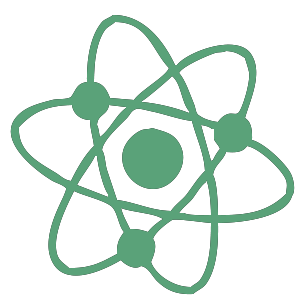 Anja RaackDas in Deutschland entwickelte browserbasierte Tool Learning Snacks basiert auf dem methodischen Ansatz des Mikrolernens (englisch microlearning). Dabei werden Lerninhalte in kleine, kurze Einheiten gegliedert. Auf diesem Wege können kleine interaktive Wissenshäppchen mit unterschiedlichen Frage- und Antworttypen, direktem Online-Feedback und multimedialen Elementen im zielgruppengerechten Messenger-Format erstellt werden. Diese lassen sich dann flexibel für den Einstieg, zur Festigung oder zur Systematisierung nutzen. Einen Learning Snack zu bearbeiten kann im eigenen Lerntempo sowie zeit- und ortsunabhängig erfolgen. Am Ende eines jeden Snacks erhalten die Lernenden ihr Gesamtergebnis im Vergleich zu anderen Nutzer*innen des Snacks. ZUORDNUNG ZU DEN STANDARDSHINWEISE Der folgende Learning Snack Alkansäuren – Wiederholung dient dazu, das Wissen zum Thema Alkansäuren zu reaktivieren bzw. zu systematisieren. Folgende Wissensbestände werden dabei im Learning Snack abgerufen: die funktionelle Gruppe dieser Stoffklassedie Nomenklatur der AlkansäurenStoffeigenschaften und Verwendung der Alkansäurendas Kugelstabmodell auf Alkansäure-Moleküle anwendenNachdem die Schüler*innen den von der Lehrkraft erstellten Learning Snack bearbeitet haben, können sie selbst kriterienorientiert auch eigene vertiefende Learning Snacks, z. B. zu einzelnen Alkansäuren, für ihre Mitschüler*innen entwickeln. So vertiefen sie ihr eigenes Wissen, machen es für andere nutzbar und erarbeiten sich zudem noch die Funktionsweise des Tools. BAUSTEINE FÜR DEN UNTERRICHTLiteratur, Links und EMPFEHLUNGENInformationen zu den unterrichtsbausteinen Standards im Basiscurriculum Medienbildungbei der Bearbeitung von Lern- und Arbeitsaufgaben mediale Quellen gezielt zur Informationsgewinnung und zum Wissenserwerb nutzen (G)in Lernprozessen webbasierte Plattformen zur Kooperation, zum Austausch und zur gemeinsamen Bearbeitung von Dokumenten nutzen (G)Standards im Fachstrukturelle Ordnungsprinzipien von Stoffen (Ionensubstanzen, Molekülsubstanzen, Metalle u.a. begründen) (G/H)die Vielfalt der Stoffe auf Basis unterschiedlicher Kombinationen und Anordnungen von Teilchen erklären (G/H)naturwissenschaftliche Sachverhalte fachsprachlich präzisieren (G/H)Thema / SchwerpunktMethode und InhaltMaterialien und TippsVorab thematisierte Themen und InhalteReaktion von Alkanolen zu den Alkansäuren (aus Wein wird Essig)Einige Vertreter der homologen Reihe der Alkansäuren kennenlernenfunktionelle Gruppe der AlkansäurenZugehörigkeit zu den Säuren experimentell durch Experimente verifizieren, die die Schüler*innen selbst entwickelt haben Stoffeigenschaften untersuchen und Beobachtungen auswertenStruktur-Eigenschafts-Konzept anwendenspezielle Salze der Ethansäure experimentell untersuchen  Verwendung als Brennpaste und im Taschenwärmer Reaktion von Alkanolen zu den Alkansäuren (aus Wein wird Essig)Einige Vertreter der homologen Reihe der Alkansäuren kennenlernenfunktionelle Gruppe der AlkansäurenZugehörigkeit zu den Säuren experimentell durch Experimente verifizieren, die die Schüler*innen selbst entwickelt haben Stoffeigenschaften untersuchen und Beobachtungen auswertenStruktur-Eigenschafts-Konzept anwendenspezielle Salze der Ethansäure experimentell untersuchen  Verwendung als Brennpaste und im Taschenwärmer Learning Snack, um Wissen zu reaktivieren oder zu systematisierenInhalte des Learning Snacks 
Alkansäuren – Wiederholung:die funktionelle Gruppe der Alkansäuren benennendie Verwendung von Trivialnamen begründendas Löslichkeitsverhalten von Ameisensäure und Hexadecansäure im Lösungsmittel Heptan vergleichenein Alkansäure-Molekül benennen (im Kugelstabmodell darstellen)Hintergrundwissen für Lehrkräfte: Was sind Learning Snacks? https://www.learningsnacks.de/share/10152Microlearning mit Learning Snacks: https://s.bsbb.eu/d0Learning Snack zum Tool:  https://s.bsbb.eu/cf     Learning Snack Alkansäuren – Wiederholung: https://www.learningsnacks.de/share/46894. Der Snack wurde von einer Lehrkraft angelegt und kann einfach über einen Link geteilt und durchgearbeitet werden.ErweiterungKriterien guter Learning SnacksKriterien guter Learning Snacks erarbeiten (am Learning Snack der Lehrkraft oder einer Auswahl guter und weniger guter Learning Snacks)mögliche Kriterien: Einleitung, Aufbereitung der Inhalte, Einsatz von Multimedia, Formen des Online-Feedbacks, Urheberrecht und Quellenangaben etc.Erläuterungen zu Learning Snacks mit Kriterien vom Betzold-Blog: https://www.betzold.de/blog/learning-snacks Learning Snacks auswählen über die Suchfunktion auf: https://www.learningsnacks.de ErweiterungEigene Learning Snacks gestalten, um Wissen zu vertiefenSchüler*innen entwickeln mithilfe der erarbeiteten Kriterien eigenständig einen Learning Snack zu einzelnen Alkansäuren (Anmeldung auf der Plattform erforderlich).Snacks per Link teilenPeer-Feedback zu den erstellten Learning SnacksWie bereite ich einen Learning Snack zu?: https://www.learningsnacks.de/share/916Um einen Learning Snack zu gestalten, müssen sich die Schüler*innen auf der Plattform anmelden.Zuordnung zu den Standards des Basiscurriculums SprachbildungFachbegriffe und fachliche Wendungen nutzen (G)Betzold-Blog. Learning Snacks: Lernen in Häppchen. https://www.betzold.de/blog/learning-snacks (abgerufen: 30.11.2020).Grimm, Nancy. Tutorial in Form eines Learning Snacks: Learning Snacks – Inhalte im Chat-Format. https://www.learningsnacks.de/share/33473/eeb6e432d9aa877203734ad354882123db1413d3 (abgerufen: 30.11.2020).HedwigS. Wie bereite ich einen Learning Snack zu? https://www.learningsnacks.de/share/916 (abgerufen: 30.11.2020).laraheinke. Was sind Learning Snacks? https://www.learningsnacks.de/share/10152 (abgerufen: 30.11.2020).Learning Snack. Learning Snacks – Inhalte im Chat-Format. https://www.learningsnacks.de/share/33473 (abgerufen: 07.02.2021).Nüsse, Sebastian. Microlearning mit Learning Snacks. Webinar bzw. Aufzeichnung des Webinars im Rahmen der Reihe OERcamp-Webtalks. https://www.oercamp.de/webinare/inttools/intmicro (abgerufen: 30.11.2020).teacherAnja. Alkansäuren – Wiederholung. https://www.learningsnacks.de/share/46894 (abgerufen: 30.11.2020).Wikipedia. Mikrolernen. https://de.wikipedia.org/wiki/Mikrolernen (abgerufen: 30.11.2020).Begleitende Hinweisbroschüre: https://s.bsbb.eu/hinweise Unterrichtsbausteine für alle Fächer im Überblick: https://s.bsbb.eu/ueberblick Tutorials zu den in den Unterrichtsbausteinen genutzten digitalen Tools: https://s.bsbb.eu/tools